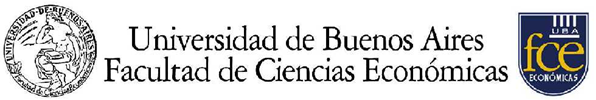                                                                                         Ref.: Llamado concurso profesores.                                                                                                         Buenos Aires, 27 de Mayo  de 2024.        	VISTO:    	Que la Universidad de Buenos Aires  publicó, el día de la fecha, en la página web https://www.uba.ar, los  llamados a concurso elevados por esta Facultad para cubrir cargos de profesor regular  en  asignaturas de los  Departamento Pedagógicos de Administración, Contabilidad y Derecho.   	CONSIDERANDO:	Lo  dispuesto  por  los  artículos 8, 9, 10, 11, 12, 13 y 14 del  Reglamento para la Provisión de Cargos de Profesoras y  Profesores Regulares Titulares, Asociados y Adjuntos (aprobado por  resolución C.S. Nro. 64/22 y sus reemplazos, aprobados por Resol. C.S. Nro. 517/22);  	Lo normado por la resolución Consejo Directivo Nro. 4133/97;        	Lo dispuesto por las resoluciones Consejo Superior Nro. 439, 442 y 443/24;         Que por Resol. D. Nro. 213/24 se han delegado las funciones del Decanato de esta Facultad  en la   Sra. Consejera Directiva, en representación del Claustro de Profesores, con mayor antigüedad en ese cargo, Profesora Titular Regular Plenaria, Mg. Ana María CAMPO, desde el día 25 hasta el día 27 de   mayo del año 2024 inclusive;LA CONSEJERA DIRECTIVA DE LA FACULTAD DE CIENCIAS ECONOMICAS“EN EJERCICIO DEL DECANATO”R E S U E L V E :ARTICULO 1º.- Declarar  abierta, desde  el  28  de mayo  y hasta las 18 hs. del día 27  de junio de 2024,          la inscripción a los concursos de profesores regulares que se indican a continuación:	       					  CATEGORIA    DEDICACION   CANTIDADDEPARTAMENTO DE ADMINISTRACIÓNAdministración Financiera	Adjunto	Parcial  	1 (EX-2023-07662503- -UBA-DME#FCE)DEPARTAMENTO DE CONTABILIDADSistemas Contables                                                	Adjunto              Parcial      	1 (EX-2022-06782021- -UBA-DME#FCE)DEPARTAMENTO DE DERECHOInstituciones de   Derecho  Público           	Adjunto           	Parcial  	1 (EX-2023-07662348- -UBA-DME#FCE)///.- 2 -ARTICULO 2º.- Disponer     la    difusión    del    presente      llamado      a     concurso    conforme    lo 	estipula    el   artículo   9  del   Reglamento    para     la    Provisión    de    Cargos    de  Profesoras            y Profesores  Regulares  Titulares, Asociados  y Adjuntos  (aprobado  por   resolución  C.S.  Nro.            64/22 y sus reemplazos, aprobados por Resol. C.S. Nro. 517/22).ARTICULO 3º.- Poner   en    conocimiento   de    los   interesados   que  deberán         realizar        una         preinscripción         en          línea  (https://concursosaspirantes.rec.uba.ar/),  emitiendo una constancia  que  deberán    conservar   para  enviar  junto  al  resto    de  la  documentación -hasta las 18hs. del día del cierre- por la Plataforma TAD-UBA (https://tramitesadistancia.uba.ar/) a fin de confirmar la inscripción.ARTICULO 4º.- Determinar  que    la  atención  de   los  aspirantes  en  lo  referente a  información parala inscripción  se efectuará de lunes a viernes,   de  10:00 a 16:00,   vía telefónica  (5285-6644; 5285-6812) y correo electrónico (concursos@fce.uba.ar).ARTICULO 5º.- Hacer saber a los postulantes que los profesores designados a través  de los  concursos	desempeñarán sus funciones en cualquiera de las sedes de esta Facultad.ARTICULO 6º.- Regístrese.    Comuníquese y archívese.Resolución Consejera Titular en Ejercicio del Decanato N°              /Concursos.L.S.